Результат интеллектуальной деятельностив виде секрета производства (ноу-хау)СТАНДАРТ ПО ВНУТРЕННЕМУ КОНТРОЛЮ В ГОСУДАРСТВЕННЫХ (МУНИЦИПАЛЬНЫХ) УЧРЕЖДЕНИЯХразработан в рамках научно-исследовательской работы по теме:«Совершенствование  информационной  и контрольной функции бухгалтерского учета в государственных  (муниципальных) учреждениях», выполненной по государственному заданию на 2017 год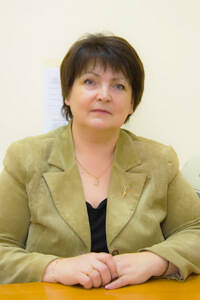              Сведения об авторе: Качкова Ольга Евгеньевна, доцент, кандидат экономических наук, заместитель руководителя Департамента учета, анализа и аудитаКонтакты:OEKachkova@fa.ru8-495-249-53-65РЕКЛАМНО-ТЕХНИЧЕСКОЕ ОПИСАНИЕВнутренний контроль является важнейшей частью современной системы управления. Он  позволяет  не только выявлять недостатки и нарушения, но и предупреждать их, а также способствовать их своевременному устранению. Критерием эффективности системы внутреннего контроля является обеспечение разумной уверенности в том, что цели государственного  (муниципального) учреждения будут достигнуты при несущественности рисков.  Государственным (муниципальным) учреждениям предоставляется все больше хозяйственной  самостоятельности в оказании платных услуг, в распоряжении имуществом  и использовании дополнительных доходов, полученных от приносящей доход деятельности, для   собственных  нужд. Все  это  формируют определенные требования к организации системы внутреннего контроля.  Результатом исследования стал проект стандарта по организации внутреннего контроля в  государственных (муниципальных) учреждениях в основе которого лежит глубокий теоретический анализ  развития контрольной функции бухгалтерского учета в нашей стране и в мире.  Современная система внутреннего контроля государственного (муниципального) учреждения представляет собой постоянно действующие контрольные процедуры и действия ответственных работников  учреждения, направленные на минимизацию рисков и обеспечение поставленных целей, в соответствии с государственным заданием и принятыми внутренними документами. Уникальность стандарта заключается в том, что он   разработан в соответствии с законодательством Российской Федерации (включая внутриведомственные нормативно-правовые акты) и уставом  государственного (муниципального)  учреждения. Цель Стандарта - установление единых требований к осуществлению руководством и сотрудниками государственного (муниципального) учреждения внутреннего контроля при выполнении функций и осуществлении полномочий в установленной сфере деятельности. Стандарт устанавливает цели и задачи системы внутреннего контроля, основные принципы ее функционирования на основе риск-ориентированного подхода к осуществлению процедур внутреннего контроля и структуру системы внутреннего контроля, характер взаимодействия субъектов внутреннего контроля, раскрывает особенности построения системы внутреннего контроля над подготовкой бухгалтерской (финансовой)  отчетности, а также содержит требования к оформлению результатов внутреннего контроля и к формированию отчетности по результатам внутреннего контроля.При использовании  этого стандарта вы получаете возможность  его практического применения в государственном (муниципальном) учреждении.